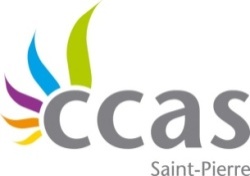 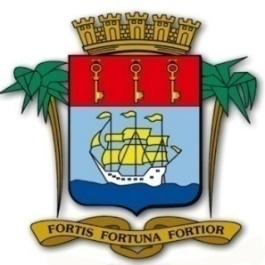 Barème des activités de garderie périscolaire*Voté en séance du Conseil d’Administration du CCAS de Saint-Pierre en date du 
11 juillet 2018 Participation des familles (en euros)Participation des familles (en euros)Quotient familialRentrée Août à Décembre Rentrée Janvier à Juillet < 500 €80 €120 €De 500 € à < 750 €90 €135 €De 750 € à < 1000 € 100 €150 €De 1000 € à < 1250 € 110 €165 €De 1250 € à < 1500 €120 €180 €De 1500 € à < 1750 €130 €195 €De 1750 € à < 2000 €140 €210 €2000 € et plus150 €225 €